(TÍTULO) Modelo para a Formatação de Artigos do REGEO/Geossintéticos 2023 Nome do Autor 1Instituição, Cidade, País, E-mailNome do Autor 2Instituição, Cidade, País, E-mailRESUMO: Deve apresentar uma breve justificativa do trabalho e aspectos relevantes do seu desenvolvimento, citar os resultados e conclusões mais significativas e não exceder 250 palavras num único parágrafo, devendo ser seguido das palavras chave (no máximo seis). A fonte é Times New Romam, tamanho 10 e espaçamento simples entre linhas. Este resumo não deve conter tabelas, figuras e ainda evitar citações bibliográficas. Entre a última linha do RESUMO e PALAVRAS-CHAVE deve ser colocada uma linha em branco. A tradução do Resumo para o Inglês constituirá o ABSTRACT.PALAVRAS-CHAVE: Palavras Mais Importantes, Máximo de Seis Palavras, Separadas por Vírgulas.ABSTRACT: The abstract must present the motivation of the paper and fundamental aspects of its development, including the most important conclusions, not exceeding 250 words in a single paragraph.  Use Times New Roman font, size 10 and single spacing between lines. Let a blank line between Abstract and the section Key Words.KEY WORDS: Most important words, up to six.1	INTRODUÇÃOEste documento apresenta a formatação automática do artigo para X Congresso Brasileiro de Geotecnia Ambiental (REGEO 2023) e o IX Congresso Brasileiro de Geossintéticos (Geossintéticos 2023).As dimensões da página deverão corresponder ao tamanho A4. O formato geral utilizará uma orientação do tipo “retrato”, com o corpo do texto disposto em duas colunas. Configurar a página com margem superior = 20 mm, margem inferior = 25 mm, margem esquerda = 20 mm, margem direita = 20 mm e espaço entre colunas = 6 mm.O título do trabalho, tabelas e referências usarão fontes com tamanhos distintos. O título do artigo deve ser em tamanho 18, alinhado com a margem esquerda. Iniciar as palavras do título com letras maiúsculas. Entre o título e o nome do primeiro autor deverá ser deixada uma linha em branco, tamanho 11. Deixar entre as identificações dos autores uma linha em branco, tamanho 11. Entre a identificação do último autor e o resumo deverá haver uma linha em branco, tamanho 11. Entre palavras-chave e o primeiro item são 2 linhas em branco, tamanho 11.Todo o trabalho usará fonte Times New Roman. O corpo do texto deve ser preparado com fonte tamanho 11. Todos os parágrafos devem ser totalmente justificados, à esquerda e à direita de cada coluna. O primeiro parágrafo de cada item deve ser justificado à esquerda. Os parágrafos seguintes são recuados, em 5 mm da margem esquerda.O artigo completo deve apresentar no mínimo 6 e no máximo 8 páginas. O artigo deverá ser submetido sem páginas numeradas em PDF. Recomenda-se não ultrapassar 5Mb de memória. Caso este limite seja ultrapassado, favor entrar em contato com a Comissão Organizadora do REGEO / Geossintéticos 2023, antes de submeter o artigo pela web page do evento. Ainda que a sequência e a nomenclatura de cada seção possam ser modificadas em função do caráter específico de cada trabalho, recomenda-se que o texto contemple as seguintes seções, além do Resumo e das Palavras - Chave: Introdução; Material e Métodos; Resultados; Discussão; Conclusão; Agradecimentos, Referências e Lista de Símbolos. Segue-se uma breve descrição de cada uma dessas seções:Introdução: consiste em um breve apanhado do estado de conhecimento sobre o tema abordado, com apoio da bibliografia específica; deve destacar o problema em estudo e as premissas seguidas no trabalho e apresentar, ao seu final, o objetivo do trabalho.Material e Métodos: deve conter todas as informações que permitam a reprodução das etapas do trabalho por outros pesquisadores.Resultados: seção em que os dados obtidos devem ser apresentados de forma clara e objetiva, cuidando-se para que as Figuras e Tabelas não repitam a mesma informação.Discussão: reúne a análise dos resultados obtidos, com apoio da literatura específica quando necessário.Conclusão: deve se embasar nos dados apresentados e na discussão efetuada no trabalho.Agradecimentos: devem ser sucintos, quando necessários.Referências: As referências a outros trabalhos devem ser feitas, no texto, pelo(s) sobrenome(s) do(s) autor(es), seguido(s) do ano da publicação, de acordo com as duas possibilidades a seguir:...enquanto AutorX & AutorY (1988) observaram que ...  ou ...observou-se que ......... (AutorX & AutorY, 1988).No caso de mais de dois autores, usar a forma reduzida, como, por exemplo, AutorX et al. (1982) ou (AutorX et al., 1982). Para referências a dois ou mais trabalhos de um mesmo autor em um mesmo ano discriminá-las com letras minúsculas (Autor, 1995 a,b,c). Normas devem ser citadas através da sigla da entidade normatizadora e ano. Exemplo: ABNT (1996); ASTM (2003).As referências completas serão relacionadas, sem numeração, em ordem alfabética dos sobrenomes do primeiro autor, no último item do trabalho (Referências). Referências a um mesmo autor ou conjunto de autores, em anos diferentes, devem ser listadas em ordem cronológica. Exemplos de referências para diversos tipos de publicações são apresentadas no último item. Os cuidados com a linguagem e a correta formatação do trabalho compõem itens de avaliação e podem ser determinantes na recusa de um trabalho.2	FORMATOS ESPECÍFICOS2.1	Títulos de ItensA numeração de todos os títulos de seções e sub seções é justificada à esquerda de cada coluna. Todos os títulos são justificados à esquerda de sua numeração, iniciando-se a partir da sexta letra. A fonte é no tamanho 11. Títulos de primeira ordem (seção) terão todas as letras maiúsculas. Títulos de segunda e terceira ordem (sub seção) terão a primeira letra maiúscula e as restantes minúsculas. Evitar o uso de sub seção de quarta ordem. 2.1.1	Seção de Terceira OrdemO espaço entre título e texto é de 1 linha, tamanho 11. Ao fim do texto de cada seção serão colocadas 2 linhas em branco (tamanho 11) antes do próximo item. Para a sub seção, o espaço livre é de 1 linha somente antes de nova sub seção (primeira ou segunda ordem) ou 2 linhas antes de nova seção (primeira ordem).3	FIGURAS E TABELASAs figuras e tabelas deverão ser nítidas e inseridas logo após a sua primeira referência no texto, nunca excedendo as margens da página. Os títulos das figuras são inseridos abaixo da ilustração, conforme se ilustra na Figura 1, enquanto os títulos das tabelas são inseridos acima das mesmas, como mostrado na Tabela 1. 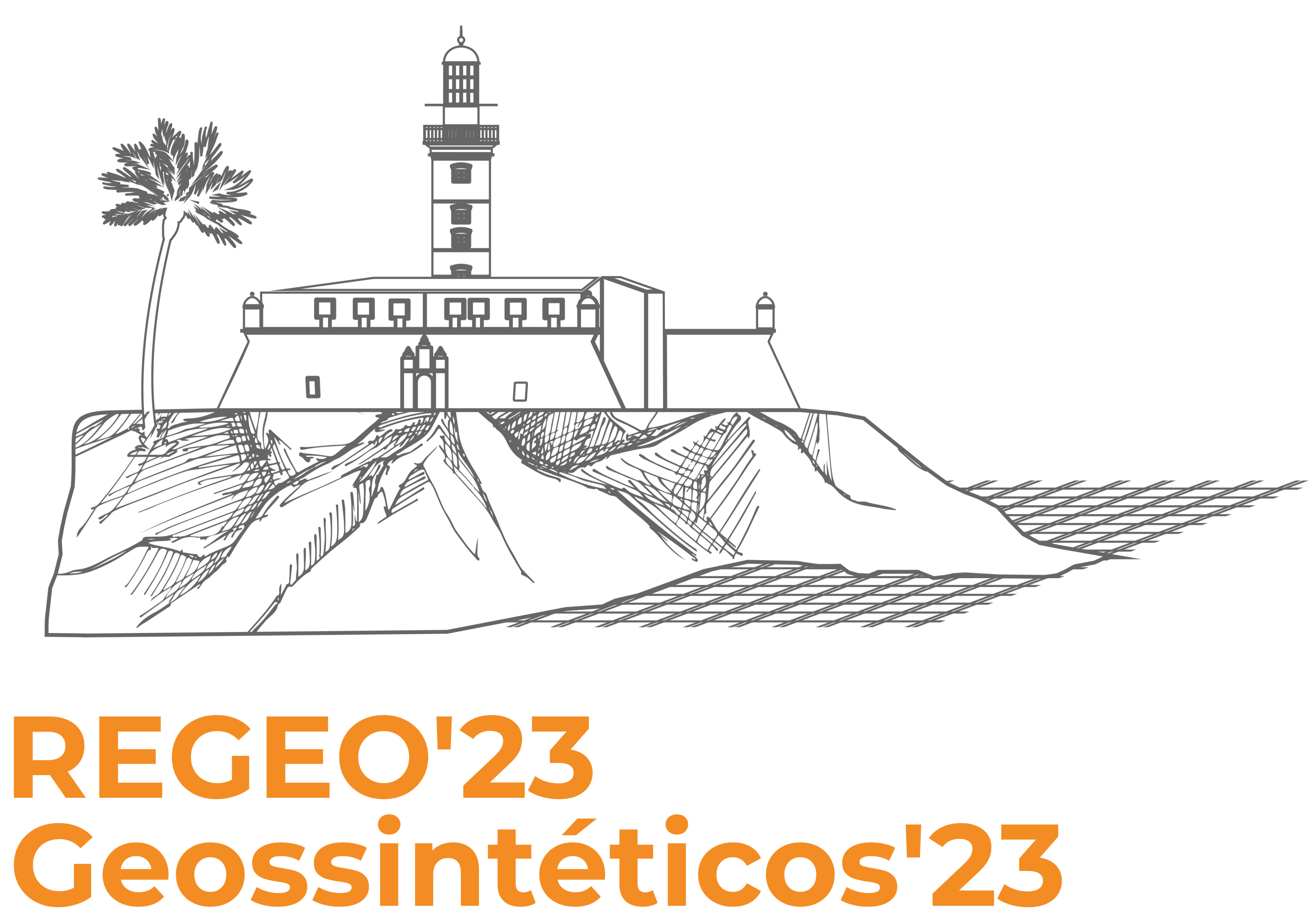 Figura 1. Título em Times New Roman, tamanho 10.Todos os títulos de figuras e tabelas serão justificados à esquerda, numerados com números arábicos, na fonte Times New Roman, tamanho 10.Tabela 1. Título em Times New Roman, tamanho 10.4	EQUAÇÕESAs equações e expressões matemáticas devem ser justificadas à esquerda e numeradas sequencialmente, com o número da equação justificado à direita e entre parêntesis, utilizando numeração arábica. 	Em equações de várias linhas, a sua numeração deve ser feita na última linha da equação. A fórmula deve ser separada por uma linha do texto que a antecede e a sucede. As equações devem ser feitas na mesma fonte do texto, com os índices de 3 pontos abaixo, como o exemplo seguinte: 				(1)Unidades no SI e símbolos convencionais devem ser usados, os quais, preferencialmente, devem ser explicados na primeira vez em que aparecerem.AGRADECIMENTOSEsta seção não é numerada. O corpo do texto tem a mesma formatação das seções anteriores.REFERÊNCIASEsta seção não é numerada e deve ser apresentada em Times New Roman, tamanho 10. À exceção da primeira linha do texto da referência, as demais terão um recuo de 5mm em relação ao limite esquerdo da coluna.Os títulos de livros, dissertações, teses, revistas e anais de eventos devem aparecer em itálico. Quando a referência citada estiver disponível apenas em CD-ROM, acrescentar ao final da descrição da mesma a expressão “CD-ROM”. No caso de citações de material da internet, a referência deve incluir a instituição, empresa, ou autor responsável pela informação, o endereço eletrônico e a data de acesso.ABMS Aplicativo ABMS eventos é lançado para a COBRAE2017, https://www.abms.com.br/aplicativo-abms-eventos-e-lancado-para-a-cobrae-2017, acessa-do em 16/10/2017.ABNT (2004). NBR 10004: Resíduos sólidos – Classificação. Associação Brasileira De Normas Técnicas, Rio de Janeiro, p. 71. Ritter, E.; Ehrlich, M.; Barbosa, M. C. (1998). A sorção no transporte de contaminantes reativos em solos argilosos salinos e não-salinos. Anais XI Congresso Brasileiro de Mecânica dos Solos e Engenharia Geotécnica (XI COBRAMSEG), ABMS, Brasília. v. 3. p. 1687 - 1694Koerner, R. M. (1998). Designing With Geosynthetics (4th ed.). Prentice Hall, Inc., New Jersey, USA. p.761.Lodi, P. C. (2003) Aspectos de Degradação de Geomembranas Poliméricas de Polietileno de Alta Densidade (PEAD) e de Polivinilclorado (PVC).  Tese de Doutorado, Programa de Pós-Graduação em Geotecnia, Escola de Engenharia de São Carlos, Universidade de São Paulo, 267p.Palmeira, E. M. & Ortigão, A. (2004). Aterros sobre solos moles. Vertematti, J.V. (ed) Manual Brasileiro de Geossintéticos, Associação Brasileira de das Indústrias de Não tecidos e de Tecidos Técnicos, São Paulo, cap. 4.4, p. 72-96. Teixeira, S. H. C. , Bueno, B. S.  & Zornberg, J.G. (2007). Pullout resistance of individual longitudinal and tranverse geogrid ribs. Journal of Geotechnical and Enviromental Engineering, ASCE, New York, v. 133, p. 37-50. Tchobanoglous, G.; Theisen, H.; Vigil, S. A. (1993).  Integrated solid waste management: Engineering principles and management issues. McGraw-Hill, USA. p. 949. Colunaeγ(kN/m³)c'(kPa)ϕ(o)10,7517,212,03120,5920,004330,8318,915,337